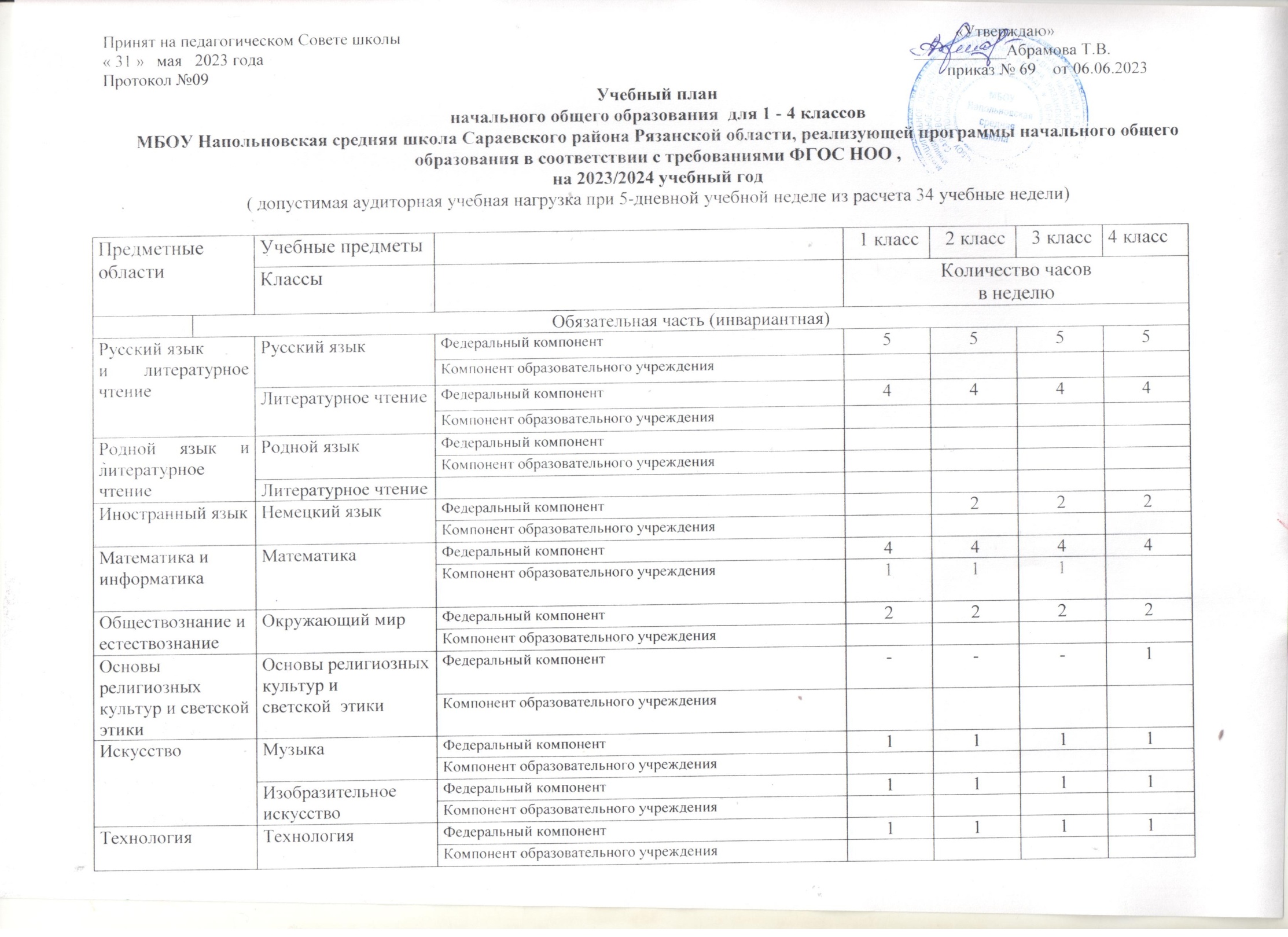 Примерный недельный план внеурочной деятельности для 1 - 4 классов МБОУ Напольновская средняя школа, реализующей программы начального общего образования в соответствии с требованиями ФГОС НОО , на 2023/2024 учебный годФизическая культура   Физическая культура   Физическая культура *   Федеральный компонент2222Физическая культура   Физическая культура   Физическая культура *   Компонент образовательного учрежденияИтого:                Итого:                20232323Вариативная часть, формируемая участниками образовательных отношенийВариативная часть, формируемая участниками образовательных отношенийВариативная часть, формируемая участниками образовательных отношенийВариативная часть, формируемая участниками образовательных отношенийВариативная часть, формируемая участниками образовательных отношенийВариативная часть, формируемая участниками образовательных отношенийВариативная часть, формируемая участниками образовательных отношенийВариативная часть, формируемая           участниками  образовательных отношений, при минимально допустимой аудиторной учебной нагрузке (5-дневная учебная неделя)Вариативная часть, формируемая           участниками  образовательных отношений, при минимально допустимой аудиторной учебной нагрузке (5-дневная учебная неделя)Вариативная часть, формируемая           участниками  образовательных отношений, при минимально допустимой аудиторной учебной нагрузке (5-дневная учебная неделя)1/33математика1/34 математика1/34математика0/34Максимально допустимая аудиторная учебная нагрузка при 5-дневной учебной неделе Максимально допустимая аудиторная учебная нагрузка при 5-дневной учебной неделе Максимально допустимая аудиторная учебная нагрузка при 5-дневной учебной неделе 21232323Внеурочная деятельность по направлениям развития личности:                        1 класс2 класс3 класс4 классВнеурочная деятельность по направлениям развития личности:                        Количество часов в неделю аудиторных занятийКоличество часов в неделю аудиторных занятийКоличество часов в неделю аудиторных занятийКоличество часов в неделю аудиторных занятийИнформационно-просветительское занятие патриотической, нравственной и экологической направленности «Разговоры о важном»                              1111Занятия по формированию функциональной грамотности обучающихся                                       1111Занятия, направленные на удовлетворение профессиональных интересов и потребностей обучающихся                              1111Занятия, направленные на удовлетворение интересов и потребностей обучающихся в творческом и физическом развитии, помощь в самореализации раскрытии и развитие способностей и таланта                                     2222Всего 5555